S1 Fig. Two-dimensional (2D) density plots.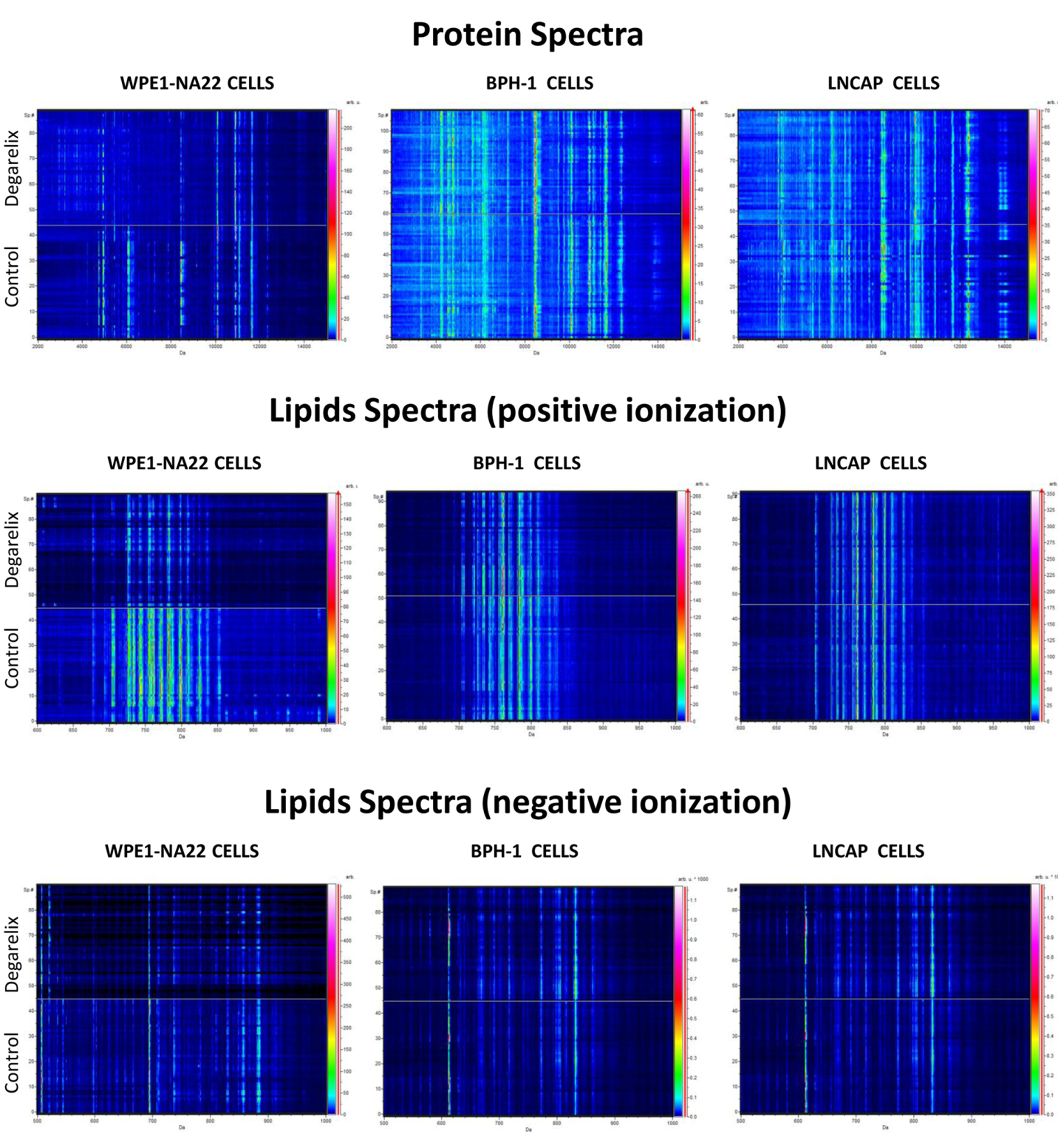 